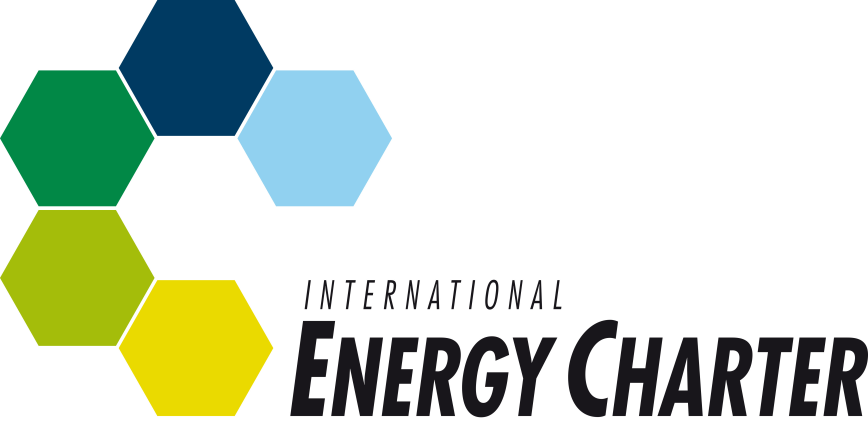 Оцінювання ризиків інвестування в енергетику2018 рокуАнкетаЩо таке оцінювання ризиків інвестування в енергетику?Звіт про оцінювання ризиків інвестування в енергетику (ОРІЕ) — це публікація Секретаріату Енергетичної Хартії, яка оцінює політичні, регуляторні та юридичні ризики, пов’язані з інвестуванням в енергетичний сектор. Результати по розглянутих країнах буде подано у вигляді окремих профілів країн і їхнього порівняльного оцінювання. Про інші типи інвестиційних ризиків, як-от комерційні, технічні й геополітичні ризики, у цій публікації не йдеться.Якою є основна мета звіту ОРІЕ?Звіт ОРІЕ допомагає урядам країн виявляти й усувати з їхнього нормативно-правового середовища ті ризики, які перешкоджають внутрішньому припливу інвестицій. Він оцінює ті специфічні для інвестування в енергетичний сектор ризики, які країни здатні контролювати й обмежувати власними зусиллями. Ця інформація важлива, оскільки дає змогу урядам удаватися до належних кроків, щоб зробити свої регуляторні основи надійнішими й, відповідно, стимулювати інвестування в енергетичний сектор.Другою метою звіту ОРІЕ є забезпечення енергетичних компаній, інвесторів і фінансового сектору надійним джерелом корисної інформації щодо різних аспектів нормативно-правового середовища в країнах, які розглядаються ними з метою інвестування.Основні показники й субпоказники:Основний показник № 1: прогнозування політичних і регуляторних змінСубпоказник № 1: поєднання бачення й політикиСубпоказник № 2: виваженість політичних намірів/зобов’язаньОсновний показник № 2: керування процесами приймання рішеньСубпоказник № 1: інституційне врядуванняСубпоказник № 2: прозорістьОсновний показник № 3: регуляторне середовище й умови інвестуванняСубпоказник № 1: регуляторна ефективністьСубпоказник № 2: обмеження щодо прямих іноземних інвестицій (ПІІ)Основний показник № 4: верховенство права (дотримання національних і міжнародних зобов’язань)Субпоказник № 1: регулювання та вирішення спорів між інвесторами й державоюСубпоказник № 2: поважання прав власностіВАЖЛИВІ ЗАУВАГИ:Правдивість висновків, поданих у межах звіту ОРІЕ, залежить від точності й повноти відповідей, які даватимуться в цій анкеті. Зважаючи на це, учасникам опитування пропонується наводити в анкеті додаткову потрібну інформацію для обґрунтування своїх відповідей.Звіт ОРІЕ 2018 року оцінює політичні, законодавчі й нормативні бази, які є чинними станом на 1 квітня 2018 року.Анкета ОРІЕ 2018 рокуОсновний показник № 1: прогнозування політичних і регуляторних змінОсновний показник № 2: керування процесами приймання рішеньОсновний показник № 3: регуляторне середовище й умови інвестуванняОсновний показник № 4: верховенство права (дотримання національних і міжнародних зобов’язань)СубпоказникиЗапитанняПояснення до запитаньДодаткова інформація (будь ласка, обґрунтуйте свої відповіді, надавши додаткову інформацію)1. Поєднання бачення й політики1. Якими є ключові пріоритетні сфери енергетичної політики?1a. Енергетична безпека [Так/Ні]1b. Надійність енергозабезпечення [Так/Ні]1c. Доступність — енергетична бідність [Так/Ні]1d. Доступ до енергоресурсів [Так/Ні]1e. Інвестування в енергетику [Так/Ні]1f. Скорочення викидів CO2 [Так/Ні]1g. Відновлювана енергія [Так/Ні]1h. Енергоефективність [Так/Ні]1i. Інновації [Так/Ні]1j. Інші питання, пов’язані з енергетичним сектором (наприклад, якість повітря, якість води, створення робочих місць тощо). Будь ласка, конкретизуйте.________________________________________________ [Так/Ні]Цей перелік не є вичерпним, і країни мають лише відмітити поля, що їх стосуються. Країни можуть додавати пріоритети чи завдання, не зазначені в списку.1. Поєднання бачення й політики2. Чи має країна документ щодо енергетичної стратегії для вищезгаданих ключових пріоритетних сфер (наприклад, концептуальний документ / Дорожню мапу)? [Так/Ні]Прохання надати докладну інформацію щодо енергетичної стратегії (наприклад, дату схвалення документа). Будь ласка, надайте також посилання на документ або надішліть PDF-версію документа.1. Поєднання бачення й політики3. Чи визначила країна якісь короткострокові/середньострокові завдання для вищезазначених пріоритетних сфер? [Так/Ні]Це може включати будь-які конкретні короткострокові/середньострокові показники/завдання для всіх енергетичних підгалузей.1. Поєднання бачення й політики4. Чи визначила країна якісь кінцеві/остаточні показники для вищезазначених пріоритетних сфер? [Так/Ні]Це може включати будь-які конкретні кінцеві показники або мету всіх енергетичних підгалузей.1. Поєднання бачення й політики5. Чи існують часові межі досягнення кінцевих/остаточних показників для вищезазначених пріоритетних сфер? [Так/Ні]1. Поєднання бачення й політики6. Чи існує(ють) обов’язковий(і) національний(і) план(и) дій щодо виконання завдань у вищезазначених пріоритетних сферах? [Так/Ні]1. Поєднання бачення й політики7. Чи є країна учасницею Паризької кліматичної угоди, підписаної в рамках конвенції ООН? [Так/Ні]7a. Якщо так, чи містить очікуваний національно визначений внесок країни (ОНВВ) інформацію щодо внеску енергетичного сектору у викиди CO2? [Так/Ні]2. Виваженість політичних намірів/зобов’язань1. Чи є в країні орган, відповідальний за моніторинг виконання кожного пріоритетного завдання в енергетичному секторі? [Так/Ні]2. Виваженість політичних намірів/зобов’язань2. Чи є моніторинговий орган незалежним від владного органу / міністерства, відповідального за виконання завдань у вищезазначених пріоритетних сферах енергетики? [Так/Ні]Наприклад, технічний/статистичний орган2. Виваженість політичних намірів/зобов’язань3. Чи вимагається від моніторингового органу встановлювати зворотний зв’язок із владним органом / міністерством, відповідальним за виконання вищезазначених пріоритетних завдань в енергетичному секторі? [Так/Ні]2. Виваженість політичних намірів/зобов’язань4. Чи існує законодавче положення / закон, яке(ий) дозволяло(в) б урядові розглядати вищезазначені пріоритетні завдання в енергетиці й установлювало(в) б процедуру цього розгляду? [Так/Ні]Будь ласка, зазначте відповідні правові акти/положенняДодаткові зауваження:Чи є у вашій країні інші інвестиційні ризики, які варто згадати в розділі «Прогнозування політичних і регуляторних змін»? Будь ласка, схарактеризуйте їх.Додаткові зауваження:Чи є у вашій країні інші інвестиційні ризики, які варто згадати в розділі «Прогнозування політичних і регуляторних змін»? Будь ласка, схарактеризуйте їх.Додаткові зауваження:Чи є у вашій країні інші інвестиційні ризики, які варто згадати в розділі «Прогнозування політичних і регуляторних змін»? Будь ласка, схарактеризуйте їх.Додаткові зауваження:Чи є у вашій країні інші інвестиційні ризики, які варто згадати в розділі «Прогнозування політичних і регуляторних змін»? Будь ласка, схарактеризуйте їх.СубпоказникиЗапитанняПояснення запитаньДодаткова інформація (будь ласка, обґрунтуйте свою відповідь «ТАК/НІ», надавши додаткову інформацію)1. Інституційне врядування1. Зазначте урядові рівні, які беруть участь у формуванні законодавства в енергетичному секторіa. Центральний уряд [Так/Ні]b. Регіональний [Так/Ні]c. Муніципальний [Так/Ні]d. Більш як 3 [Так/Ні]e. Скільки взагалі рівнів беруть участь?1. Інституційне врядування2. Чи існує центральний орган, відповідальний за загальний процес формування енергетичної політики? [Так/Ні]Будь ласка, зазначте назву цієї установи та її веб-сайт1. Інституційне врядування3. Чи існує центральний орган, відповідальний за загальний процес формування інвестиційної політики? [Так/Ні]Будь ласка, зазначте назву цієї установи та її веб-сайт1. Інституційне врядування4. Чи радяться між собою органи з енергетичних та інвестиційних питань, коли формують політику відповідних секторів? [Так/Ні]Сюди входять консультації ради міністрів, робочих груп тощо1. Інституційне врядування5. Чи існує орган, відповідальний за загальне впровадження й моніторинг очікуваного національно визначеного внеску (ОНВВ) країни? [Так/Ні]Будь ласка, зазначте назву цієї установи та її веб-сайт1. Інституційне врядування6. Чи існує процес, який вимагає, щоб уряд періодично переглядав упровадження свого ОНВВ? [Так/Ні]1. Інституційне врядування7. Чи створено в країні компетентний орган залучення інвестицій за принципом «єдиного вікна»? [Так/Ні]7a. Якщо так, чи надає він також офіційні затвердження в енергетичному секторі? [Так/Ні]Будь ласка, зазначте назву цієї установи та її веб-сайт1. Інституційне врядування8. Чи існує «єдине вікно» для всіх запитів стосовно інвестиційної політики й програм? [Так/Ні]8a. Якщо так, чи надає воно також інформацію для енергетичного сектору? [Так/Ні]Будь ласка, зазначте назву цієї установи та її веб-сайт2. Прозорість1. Чи існує в країні закон про прозорість? [Так/Ні]2. Прозорість2. Чи існують винятки з правил прозорості? [Так/Ні]2a. Якщо так, чи є ці винятки чітко визначеними законом або нормативним актом? [Так/Ні]Такі винятки можуть включати національну безпеку, громадські інтереси, правопорядок тощо.2. Прозорість3. Чи робить країна публічно доступною правову й нормативну інформацію?a. Так, уся інформація доступнаb. Доступною є лише частина інформаціїc. Інформація недоступнаПравова й нормативна інформація включає прийняті закони, проекти законів, нормативні акти, проекти нормативних актів.Якщо інформація є обмеженою, наведіть причини, чому ви так відповіли.2. Прозорість4. У який спосіб закони й нормативні акти стають доступними для громадськості? [Так/Ні]a. Як в електронному, так і в друкованому виглядіb. Лише в електронному виглядіc. Лише в друкованому виглядіd. Доступні лише за запитом / або після внесення певної оплати«За запитом» означає, що інвестори можуть звертатися до уряду по друковані примірники2. Прозорість5. Чи має громадськість доступ до рішень регуляторного органу в енергетичному секторі (щодо тарифів, тарифної методології, доступу до ринків тощо)?a. Так, усі рішення є доступнимиb. Лише деякі рішення є доступнимиc. Немає доступу до рішень2. Прозорість6. Чи доступні документи щодо енергетичної стратегії та національних планів країни будь-якою мовою ООН? [Так/Ні]Мовами ООН є арабська, китайська, англійська, французька, російська та іспанська.У контексті цього питання неофіційні переклади не є актуальними.2. Прозорість7. Чи доступні прийняті закони будь-якою мовою ООН? [Так/Ні]Мовами ООН є арабська, китайська, англійська, французька, російська та іспанська.У контексті цього питання неофіційні переклади не є актуальними.2. Прозорість8. Чи публікують свої дані органи, відповідальні за моніторинг і реалізацію пріоритетів/завдань в енергетичному секторі? [Так/Ні]Це запитання стосується моніторингових органів, згаданих у запитанні № 1 головного показника № 1, субпоказника № 2.2. Прозорість9. Чи є правова інформація централізованою?a. Існує електронний централізований реєстр законів і нормативних актівb. Існує централізований реєстр / офіційний бюлетень у друкованому виглядіc. Не існує централізації законів і нормативних актів2. Прозорість10. Чи вимагає якийсь закон / нормативний акт / правило консультацій між урядом і заінтересованими сторонами? [Так/Ні]Заінтересовані сторони можуть включати причетних державних і приватних інвесторів, енергетичні відомства, адміністрації місцевого самоврядування, неурядові організації та широкий загал.2. Прозорість11. Чи вимагає якийсь закон / нормативний акт / правило консультацій між регуляторним органом в енергетичному секторі й заінтересованими сторонами? [Так/Ні]2. Прозорість12. Чи сповіщають і чи консультують заінтересованих сторін заздалегідь, коли приймаються нові закони й нормативні акти? [Так/Ні]a. Заздалегідь сповіщають і консультуютьb. Сповіщення надсилають, проте не консультуютьc. Немає ні сповіщень, ні консультаційДодаткові зауваження:Чи є в енергетичному секторі інші інвестиційні ризики, які варто згадати в розділі «Керування процесами приймання рішень»? Будь ласка, схарактеризуйте їх.Додаткові зауваження:Чи є в енергетичному секторі інші інвестиційні ризики, які варто згадати в розділі «Керування процесами приймання рішень»? Будь ласка, схарактеризуйте їх.Додаткові зауваження:Чи є в енергетичному секторі інші інвестиційні ризики, які варто згадати в розділі «Керування процесами приймання рішень»? Будь ласка, схарактеризуйте їх.Додаткові зауваження:Чи є в енергетичному секторі інші інвестиційні ризики, які варто згадати в розділі «Керування процесами приймання рішень»? Будь ласка, схарактеризуйте їх.СубпоказникиЗапитанняПояснення запитаньДодаткова інформація (будь ласка, обґрунтуйте свою відповідь «ТАК/НІ», надавши додаткову інформацію)1. Регуляторна ефективність1. Яка установа відповідає за регулювання енергетичного сектору:a. Окремий регуляторний орган з питань енергетикиb. Відомство під наглядом Міністерстваc. Міністерствоd. Кілька міністерств/відомств, що самостійно регулюють підгалузіНадалі іменований «регуляторний орган з питань енергетики»1. Регуляторна ефективність2. Чи ґрунтується влада регуляторний органу з питань енергетики на законі? [Так/Ні]Будь ласка, зазначте правовий акт, згідно з яким цей регуляторний орган було встановлено і який визначає його обов’язки.1. Регуляторна ефективність3. Чи закріплено законом функції та обов’язки регуляторного органу в галузі енергетики? [Так/Ні]Будь ласка, зазначте правовий акт, згідно з яким цей регуляторний орган було встановлено і який визначає його обов’язки.1. Регуляторна ефективність4. Чи підпорядковується цей регуляторний орган у галузі енергетики суспільному контролюванню з боку інших установ?Підпорядковується Головному ревізійному управлінню, незалежному від центрального уряду й/або парламентуПідпорядковується державній установіЖодне з вищезазначеного1. Регуляторна ефективність5. Чи має(ють) регуляторний(і) орган(и) у галузі енергетики власний бюджет, окремий від державного? [Так/Ні]Це означає, що його бюджет не визначається урядом1. Регуляторна ефективність6. Чи має(ють) регуляторний(і) орган(и) у галузі енергетики цільовий бюджет для себе? [Так/Ні]Цільовий бюджет означає, що регуляторний орган у галузі енергетики не зобов’язаний передавати свої гроші або ділити їх з іншими державними структурами1. Регуляторна ефективність7. Чи має(ють) регуляторний(і) орган(и) у галузі енергетики право розподіляти свій бюджет?a. Так, він має повне право це робитиb. Так, але він має узгоджувати це з урядом/міністерствомc. Ні, він не має права самостійно розподіляти бюджет1. Регуляторна ефективність8. Чи існує практика строкових контрактів для членів правління регуляторного(их) органу(ів) в галузі енергетики? [Так/Ні]8a. Якщо так, чи існує фіксований строк, який поновлюється більш як один раз? [Так/Ні]8b. Чи оголошується публічно процедура виборів до правління та їхній результат? [Так/Ні]1. Регуляторна ефективність9. Чи вирішує регуляторний орган у галузі енергетики питання конкуренції? [Так/Ні]9a. Якщо ні, чи існує окремий державний орган, який займається питаннями конкуренції, зокрема й в енергетичному секторі? [Так/Ні]2. Обмеження щодо прямих іноземних інвестицій (ПІІ)1. Чи забезпечує країна рівне ставлення до вітчизняних та іноземних інвесторів? [Так/Ні]1a. Якщо так, чи закріплене це рівне ставлення законодавчо? [Так/Ні]Будь ласка, зазначте правові акти, які забезпечують рівне ставлення до вітчизняних та іноземних інвесторів2. Обмеження щодо прямих іноземних інвестицій (ПІІ)2. Чи дозволено інвесторам в енергетичному секторі інвестувати в усі зони або регіони в межах країни? [Так/Ні]2a. Якщо ні, чи стосується це однаково як вітчизняних, так і іноземних інвесторів? [Так/Ні]Це може включати обмеження на діяльність у виключних економічних зонах, спеціальних економічних зонах, зонах вільної торгівлі2. Обмеження щодо прямих іноземних інвестицій (ПІІ)3. Чи існує вимога попереднього відбору або погодження для іноземних інвесторів в енергетичному секторі? [Так/Ні]3a. Якщо так, то чи мається на увазі лише вимога щодо повідомлення? [Так/Ні]Механізми відбору включають вимогу до іноземних інвесторів довести, що проект відповідає національним інтересам держави перебування. Проте в деяких випадках вони є автоматичними й становлять собою просту вимогу для інвесторів щодо попереднього повідомлення.2. Обмеження щодо прямих іноземних інвестицій (ПІІ)4. Чи дозволено законом іноземним компанія мати контрольну частку в енергетичних проектах? [Так/Ні]2. Обмеження щодо прямих іноземних інвестицій (ПІІ)5. Чи вимагає закон від іноземних інвесторів партнерства з державою / державними підприємствами або місцевими підприємствами до початку реалізації проектів в енергетичному секторі? [Так/Ні]2. Обмеження щодо прямих іноземних інвестицій (ПІІ)6. Чи існує обмеження на працевлаштування іноземного персоналу?a. Жодних обмежень [Так/Ні]b. Існує відсоткове обмеження [Так/Ні]c. Існує обмеження кількості поновлень дозволів на роботу / візи [Так/Ні]2. Обмеження щодо прямих іноземних інвестицій (ПІІ)7. Чи вимагається від іноземних інвесторів наймати на роботу певний відсоток місцевої робочої сили?a. Таких вимог немає [Так/Ні]b. Так, для керівного рівня (ради директорів тощо) [Так/Ні]c. Так, для некваліфікованих працівників і нетехнічних/технічних адміністративних працівників [Так/Ні]2. Обмеження щодо прямих іноземних інвестицій (ПІІ)8. Чи вимагається від іноземних інвесторів купувати в місцевих постачальників певний відсоток / кількість продуктів чи послуг або сплачувати їхню вартість? [Так/Ні]Вимоги щодо місцевого компонента є положеннями, які вимагають від іноземних інвесторів придбання мінімального порогу товарів (наприклад, сировини) і послуг (наприклад, людських ресурсів) на місцях.2. Обмеження щодо прямих іноземних інвестицій (ПІІ)9. Чи існують будь-які валютні обмеження й/або валютний контроль, які згідно з певним законом або нормативним актом застосовуються до іноземних інвесторів? [Так/Ні]9a. Якщо так, чи включає цей валютний контроль:Заборону використання іноземної валюти? [Так/Ні]Обмеження місць обміну валюти затвердженими урядом обмінниками? [Так/Ні]Фіксовані валютні курси? [Так/Ні]2. Обмеження щодо прямих іноземних інвестицій (ПІІ)10. Чи існують обмеження щодо передавання капіталовкладень, платежів і прибутків?10a. Якщо так, чи застосовуються вони однаково як до іноземного, так і до вітчизняного інвестора?Наприклад, прибутки, дивіденди, надходження від відсотків і роялті, статутний капітал, приріст капіталу, доходи від ліквідацій, платежі, одержані як компенсація за експропріацію майна, залагодження спорів тощо, а також заробітки персоналу, залученого з-за кордону у зв’язку з інвестицієюДодаткові зауваження:Чи існують в енергетичному секторі вашої країни будь-які інші інвестиційні ризики, які варто згадати в розділі «Нагляд за функціонуванням ринку, приватним сектором і регульованими компаніями»? Будь ласка, схарактеризуйте їх.Додаткові зауваження:Чи існують в енергетичному секторі вашої країни будь-які інші інвестиційні ризики, які варто згадати в розділі «Нагляд за функціонуванням ринку, приватним сектором і регульованими компаніями»? Будь ласка, схарактеризуйте їх.Додаткові зауваження:Чи існують в енергетичному секторі вашої країни будь-які інші інвестиційні ризики, які варто згадати в розділі «Нагляд за функціонуванням ринку, приватним сектором і регульованими компаніями»? Будь ласка, схарактеризуйте їх.Додаткові зауваження:Чи існують в енергетичному секторі вашої країни будь-які інші інвестиційні ризики, які варто згадати в розділі «Нагляд за функціонуванням ринку, приватним сектором і регульованими компаніями»? Будь ласка, схарактеризуйте їх.СубпоказникиЗапитанняПояснення запитаньДодаткова інформація (будь ласка, обґрунтуйте свою відповідь «ТАК/НІ», надавши додаткову інформацію)1. Регулювання та вирішення спорів між інвесторами й державою1. Чи визначено національним законодавством судову ланку, що має компетенцію для розглядання договірних спорів з іноземними інвесторами? [Так/Ні]1. Регулювання та вирішення спорів між інвесторами й державою2. Чи існує окремий механізм оскарження регуляторних рішень?a. Так, апеляції може бути розглянуто регуляторним органом у першій інстанціїb. Апеляції може бути розглянуто лише судами загальної юрисдикціїc. Процесу апелювання немає1. Регулювання та вирішення спорів між інвесторами й державою3. Чи вимагає закон від національних судів та адміністративних трибуналів прийняття рішень протягом визначеного строку? [Так/Ні]1. Регулювання та вирішення спорів між інвесторами й державою4. Чи включено арбітраж у:a. Закон про інвестиціїb. Окремий арбітражний законc. Цивільний процесуальний кодекс як його главу/розділd. Немає закону, що стосується арбітражуДвосторонні інвестиційні договори (ДІДи) в цьому запитанні не розглядаються, оскільки не всі інвестори можуть бути ними захищені1. Регулювання та вирішення спорів між інвесторами й державою5. Чи включено добровільне посередництво, погоджувальну процедуру або ж ці обидва варіанти до:a. Закону про інвестиціїb. Закону про арбітраж і посередництвоc. Цивільного процесуального кодексу як його главу/розділd. Немає закону, що стосується посередництва й/або погоджувальної процедуриДвосторонні інвестиційні договори (ДІДи) в цьому запитанні не розглядаються, оскільки не всі інвестори можуть бути ними захищені1. Регулювання та вирішення спорів між інвесторами й державою6. Чи існує інвестиційний омбудсмен, на розгляд якого іноземні інвестори можуть передавати свої спори з урядом? [Так/Ні]Будь ласка, зазначте назву цієї інституції та її веб-сайт1. Регулювання та вирішення спорів між інвесторами й державою7. Чи дозволяють національні закони визнавати й виконувати постанови іноземних судів? [Так/Ні]7a. Якщо так, то чи однаково ці закони застосовні до різних юрисдикцій? [Так/Ні]1. Регулювання та вирішення спорів між інвесторами й державою8. Чи вимагає національне законодавство й/або міжнародні інвестиційні угоди вичерпання місцевих засобів правового захисту (наприклад, національних судів) перед звертанням до міжнародного арбітражу? [Так/Ні]Іноземні інвестори зобов’язані пройти всі ланки адміністративної й судової систем держави, перш ніж почати міжнародне провадження безпосередньо проти держави.1. Регулювання та вирішення спорів між інвесторами й державою9. Чи вносила країна ретроактивні зміни до законодавства впродовж останніх 5 років? [Так/Ні]10. Чи є країна учасницею:a. Конвенції про порядок вирішення інвестиційних спорів між державами та іноземними особами (Вашингтонської конвенції)? [Так/Ні]b. Конвенції про визнання та виконання іноземних арбітражних рішень (Нью-Йоркської конвенції)? [Так/Ні]2. Поважання прав власності1. Чи чітко визначено критерії «державного інтересу» як підстави для відчуження? [Так/Ні]Будь ласка, зазначте правовий акт, який визначає ці критерії2. Поважання прав власності2. Чи передбачено законами держави та/або її міжнародними інвестиційними угодами процедуру визначення компенсації в разі експропріації в енергетичному секторі?[Так/Ні]Наприклад, визначення компенсації незалежними аудиторами2. Поважання прав власності3. Чи передбачено законами держави та/або її міжнародними інвестиційними угодами строк, протягом якого має бути сплачено компенсацію? [Так/Ні]Будь ласка, зазначте закон, у якому зазначено цей строк2. Поважання прав власності4. Чи передбачено законами держави та/або її міжнародними інвестиційними угодами захист від відчуження прав інтелектуальної власності (ІВ)? [Так/Ні]4a. Чи є країна членом Всесвітньої організації інтелектуальної власності? [Так/Ні]2. Поважання прав власності5. Чи передбачено законами держави та/або її міжнародними інвестиційними угодами будь-які положення, що обмежують передавання технологій в енергетичному секторі? [Так/Ні]Будь ласка, зазначте закон, який містить це обмеження.2. Поважання прав власності6. Чи є країна членом/учасницею:a. Світової організації торгівлі? [Так/Ні]b. Договору до Енергетичної Хартії? [Так/Ні]Додаткові зауваження:Чи існують у вашій країні будь-які інші інвестиційні ризики, які варто згадати в розділі «Верховенство права (дотримання національних і міжнародних зобов’язань»)? Будь ласка, схарактеризуйте їх.Додаткові зауваження:Чи існують у вашій країні будь-які інші інвестиційні ризики, які варто згадати в розділі «Верховенство права (дотримання національних і міжнародних зобов’язань»)? Будь ласка, схарактеризуйте їх.Додаткові зауваження:Чи існують у вашій країні будь-які інші інвестиційні ризики, які варто згадати в розділі «Верховенство права (дотримання національних і міжнародних зобов’язань»)? Будь ласка, схарактеризуйте їх.Додаткові зауваження:Чи існують у вашій країні будь-які інші інвестиційні ризики, які варто згадати в розділі «Верховенство права (дотримання національних і міжнародних зобов’язань»)? Будь ласка, схарактеризуйте їх.